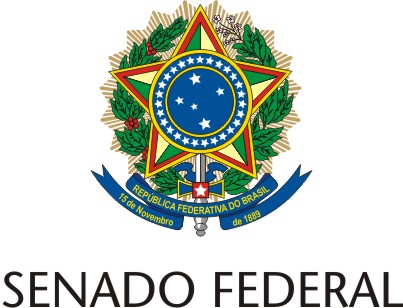 Instituto Legislativo Brasileiro – ILBNome completo do autorTítulo:subtítulo (se houver)BrasíliaAnoNome completo do autorTítulo:subtítulo (se houver)Monografia apresentada ao Instituto Legislativo Brasileiro – ILB como pré-requisito para a obtenção de certificado de conclusão de Curso de Pós-Graduação Lato Sensu em (nome do curso), na área de concentração (se houver).  Área de Concentração (se houver)Orientador(a):BrasíliaAnoTermo Geral de Autorização para Publicação Digital na BDSFComo titular dos direitos autorais do conteúdo supracitado, autorizo a Biblioteca Digital do Senado Federal (BDSF) a disponibilizar este trabalho gratuitamente, de acordo com a licença pública Creative Commmons – Atribuição - Uso Não Comercial – Compartilhamento pela mesma Licença 3.0 Brasil. Tal licença permite copiar, distribuir, exibir, executar a obra e criar obras derivadas, sob as seguintes condições: dar sempre crédito ao autor original, não utilizar a obra com finalidades comerciais e compartilhar a nova obra pela mesma licença no caso de criar obra derivada desta.____________________________________________________Assinatura do Autor / Titular dos direitos autoraisNome completo do autorTítulo: subtítulo (se houver)Monografia apresentada ao Instituto Legislativo Brasileiro – ILB como pré-requisito para a obtenção de certificado de conclusão de Curso de Pós-Graduação Lato Sensu em (nome do curso), na área de concentração (se houver).  Aprovada em Brasília, em xx de xxxx de 20xx por:Banca Examinadora:________________________Prof(a) Dr(a) Nome CompletoInstituição de origem________________________Prof(a) Dr(a) Nome CompletoInstituição de origemO autor homenageia uma ou mais pessoas consideradas especiais em sua vida e que não participaram da elaboração do trabalho.  (	OPCIONAL)AGRADECIMENTOS (OPCIONAL)O autor agradece aos colaboradores (pessoas ou instituições) que contribuíram direta ou indiretamente com o trabalho.Xxxxxxxxxxxxxxxxxxxxxxxxxxxxxxxxxxxxxxxxxxxxxxxxxxxxxxxxxxxxxxxxxxxxxx.Epígrafe. Frase relativa ao tema do trabalho. OPCIONAL.(Autor da citação, ano)RESUMOO texto deve ser digitado em um parágrafo único contendo de 150 a 500 palavras. Não deve conter citações e o verbo deve estar na voz ativa e na terceira pessoa do singular. As palavras-chave devem ser iniciadas com letra minúscula, exceto os substantivos próprios e nomes científicos. OBRIGATÓRIO.Palavras-chave: palavra-chave 1; palavra-chave 2; palavra-chave 3.ABSTRACTResumo traduzido para o inglês. Segue o mesmo formato do resumo em português. OBRIGATÓRIO.Keywords: keyword 1; keyword 2; keyword 3.LISTA DE ILUSTRAÇÕES Item OPCIONAL, é elaborada conforme a ordem disposta ao longo do texto. Quando necessário, recomenda-se a criação de listas para cada tipo de ilustração (desenhos, esquemas, fluxogramas, fotografias, gráficos, mapas, organogramas, plantas, quadros etc.). Exemplos específicos nas próximas páginas.LISTA DE GRÁFICOS (OPCIONAL)Gráfico 1 – Despesa Total das Assembleias…………………………………………...10 LISTA DE QUADROSOs dados a serem inseridos em um QUADRO serão basicamente textuais, ao contrário da TABELA cujos dados serão preferencialmente numéricos. OPCIONAL.Quadro 1 - Bibliotecas Cooperantes da Rede Virtual de Bibliotecas – RVBI………….17LISTA DE TABELAS (OPCIONAL)Tabela 1 - Representação no Congresso Nacional: eleições debates 2018................18LISTA DE ABREVIATURAS E SIGLAS (OPCIONAL)ABNT – Associação Brasileira de Normas TécnicasILB – Instituto Legislativo BrasileiroRIL – Revista de Informação LegislativaSUMÁRIO1	INTRODUÇÃO	152	REFERENCIAL TEÓRICO	162.1	Antecedentes	162.2	Evolução: subtítulo se houver	163	TÍTULO	173.1	Subtítulo	173.1.1	Seção terciária	173.1.2	Seção terciária	174	OUTRO TÍTULO	185	CONCLUSÃO	19REFERÊNCIAS	20GLOSSÁRIO	21APÊNDICE A – QUESTIONÁRIO	22ANEXO A – DESCRIÇÃO DO DOCUMENTO	23 INTRODUÇÃOOs trabalhos de conclusão de curso deverão ser entregues em formato impresso e digital (armazenamento na Biblioteca Digital do Senado Federal).A monografia terá, no mínimo, 40 páginas e, recomenda-se que a divisão “texto” contenha no máximo 100 páginas. REFERENCIAL TEÓRICORealizar uma revisão bibliográfica do assunto a ser abordado no trabalho. Antecedentes Evolução: subtítulo se houver  TÍTULOInicia-se a redação do trabalho fruto de pesquisas, análises, leituras. Xxxxxxxxxxxxxxxxxxxxxxxxxxxxxxxxxxxxxxxxxxxxxxxxxxxxxxxxxxxxxxx.Quadro 1 – Bibliotecas Cooperantes da Rede Virtual de Bibliotecas – RVBIFonte: Biblioteca do Senado Federal. Subtítulo Seção terciária Seção terciária OUTRO TÍTULOXxxxxxxxxxxxxxxxxxxxxxxxxxxxxxxxxxxxxxxxxxxxxxxxxxxxxxxxxxxxxxxxxxxxxxxxxxxxxxxxxxxxxxxxxxxxxxxxxxxxxxxxxxxxxxxxxxxxxxxxxxxxxxxxxxxxxxxxxxxxxxxxxxxxxxxxxxxxxxxxxxxxxxxxxxxxxxxxxxxxxxxxxxx.Tabela 1 - Representação no Congresso Nacional: eleições debates Fonte: Tribunal Superior Eleitoral (2018) CONCLUSÃOAs conclusões devem ser sucintas, podendo apresentar recomendações e sugestões para trabalhos futuros.REFERÊNCIASBIBLIOTECA DO SENADO FEDERAL. RVBI: bibliotecas cooperantes. Brasília, DF: Senado Federal. Disponível em: https://www12.senado.leg.br/institucional/biblioteca/rvbi/bibliotecas-cooperantes. Acesso em: 13 nov. 2018.BOOTH, Wayne C.; COLOMB, Gregory G.; WILLIAMS, Joseph M. Fazendo perguntas, encontrando respostas. In: BOOTH, Wayne C.; COLOMB, Gregory G.; WILLIAMS, Joseph M. A arte da pesquisa. 2. ed. São Paulo: Martins Fontes, 2005. p. 35-83.BRASIL. Congresso. Senado. Orçamento federal: glossário. Brasília, DF: Senado Federal. Disponível em: https://www12.senado.leg.br/orcamento/glossario. Acesso em: 13 nov. 2018.BRASIL. Tribunal Superior Eleitoral. Normas e documentações: eleições 2018: instrução 0600920-86: tabela de representatividade Câmara dos Deputados e Senado Federal. Brasília, DF: TSE, 2018. Disponível em: http://www.justicaeleitoral.jus.br/arquivos/tabela-de-representatividade-camara-dos-deputados-e-senado-federal. Acesso em: 14 nov. 2018.FUENTES, Guillermo. Reforma do Estado silenciosa?: processo político de lei de Parceria Público-Privada no Uruguai. Revista de Administração Pública, Rio de Janeiro, v. 51, n. 6, p. 1005-1022, nov./dez. 2017. GUIMARÃES, Tomas Aquino; GOMES, Adalmir Oliveira; CORREIA, Pedro Miguel Alves Ribeiro; OLIVEIRA, Ines; PIAZENTIN, Tânia. Conflitos e ambiguidades de papéis no trabalho de juízes: as percepções de juízes portugueses. Revista de Administração Pública, Rio de Janeiro, v. 51, n. 6, p. 927-946, nov./dez. 2017. Disponível em: http://bibliotecadigital.fgv.br/ojs/index.php/rap/article/view/72830/pdf_155. Acesso em: 27 nov. 2018.LIMA, Edilberto Carlos Pontes. Regras fiscais: teoria e evidência. Brasília, DF: Câmara dos Deputados, Coordenação de Publicações, [2005]. 143 p. (Série Ação cultural. Temas de interesse do legislativo, n. 7). Originalmente apresentada como tese de doutorado, Universidade de Brasília, 2004.YIN, Robert. Estudo de caso: planejamento e métodos. 5. ed. Porto Alegre: Bookman, 2015.GLOSSÁRIO (OPCIONAL)Balanço financeiro: demonstrativo contábil em que se confrontam num dado momento, as receitas e despesas orçamentárias, bem como os recebimentos e os pagamentos de natureza extra-orçamentária, conjugados com os saldos em espécie provenientes do exercício anterior, e os que se transferem para o exercício seguinte. A estrutura do Balanço Financeiro permite verificar, no confronto entre receita e despesa, o resultado financeiro do exercício, bem como o saldo em espécie que se transfere para o exercício seguinte, saldo esse que pode ser positivo (superávit) ou zero (equilíbrio). Balanço orçamentário: demonstrativo contábil em que se confrontam, num dado momento, as receitas e despesas previstas na lei orçamentária com as realizadas. A partir da comparação entre o previsto e o realizado é possível constatar a ocorrência de superávit, déficit ou equilíbrio orçamentário.Ciclo orçamentário: sequência de fases ou etapas que deve ser cumprida como parte do processo orçamentário. A maioria dos autores adota como fases do ciclo orçamentário as seguintes: elaboração, apreciação legislativa, execução e acompanhamento, controle e avaliação, quando, então, se inicia o ciclo seguinte. Corresponde ao período de tempo em que se processam as atividades típicas do orçamento público, desde sua concepção até a avaliação final.APÊNDICE A – QUESTIONÁRIOTextos ou documentos elaborados pelo autor. OPCIONAL. ANEXO A – DESCRIÇÃO DO DOCUMENTOTextos ou documentos não elaborados pelo autor. OPCIONAL. 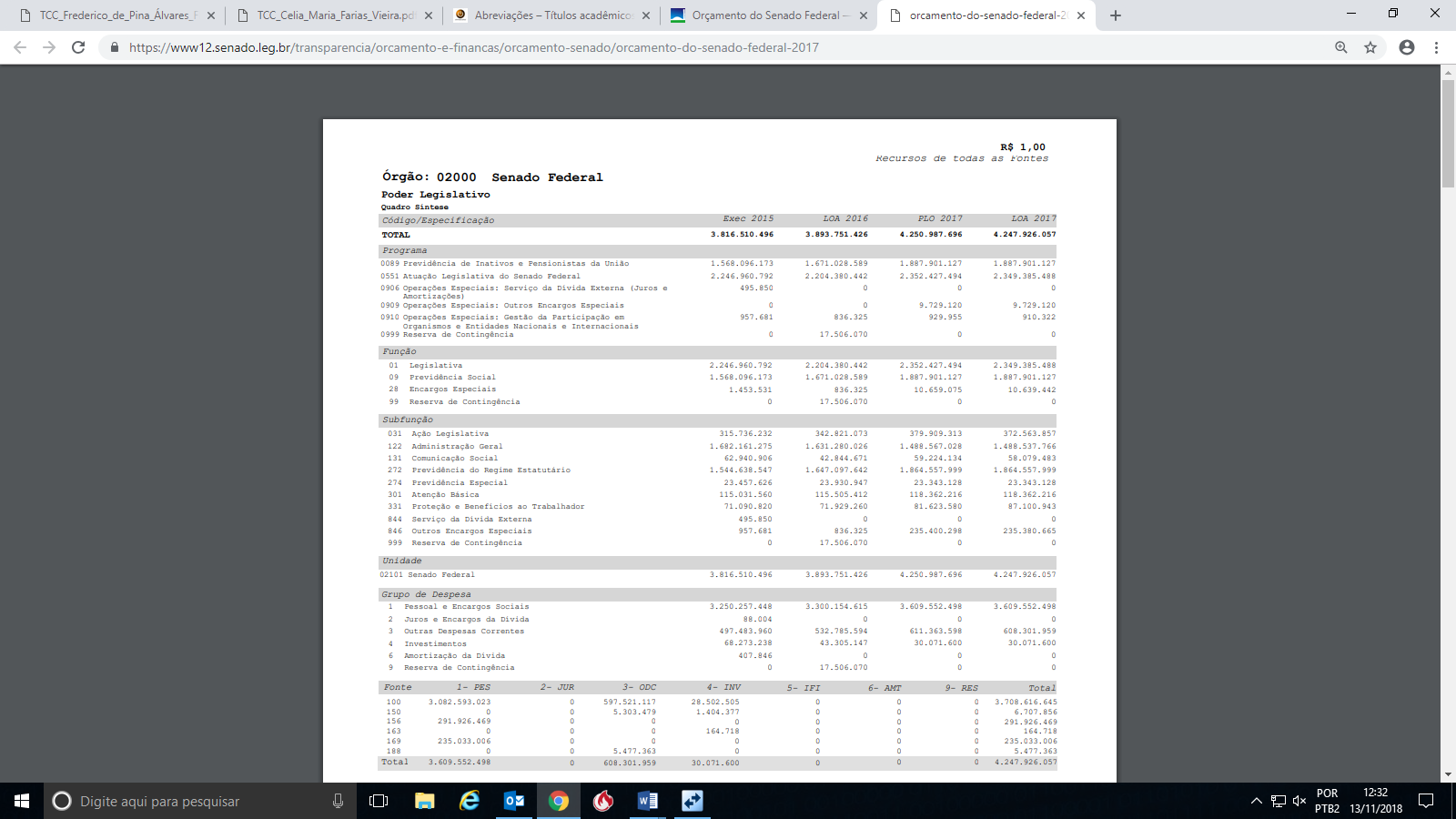                     Fonte: Senado Federal (2017)1234567              Último sobrenome do autor, Nome.                   Título: subtítulo / Nome completo do autor. – Brasília, 20xx.                  X p. : il.Orientador(a): Prof(a) .                  Trabalho de conclusão de curso (especialização) – curso de   pós-graduação lato sensu em ... – Instituto Legislativo Brasileiro, 20xx.  Assunto. 2. Outro assunto. 3. Outro assunto. I. Título.                                                                                           CDD XXX.XXBibliotecaPoderE-mailAdvocacia Geral da União – AGUExecutivoeagu.bibliocoordena@agu.gov.brSuperior Tribunal de JustiçaJudiciárioatendimento.biblioteca@stj.jus.br Senado FederalLegislativobiblioteca@senado.leg.br Representação no congresso nacionalEleições 2018Representação no congresso nacionalEleições 2018Representação no congresso nacionalEleições 2018Representação no congresso nacionalEleições 2018Partidos políticosSenadoresDeputadosBancada DebatesPT116677MDB185775PSDB115364PP64652